Расписание занятий в школе «А-Элита» на период с 10.10.2017 г. по 12.10.2017 г.Английский языкРегиональный координационный центр по работе с одарёнными детьмиДатаВремя10.10.2017 г.(вторник)08.30-10.00Тема: Мода и дизайн.Виноградова С.А., к.ф.н.Место проведения: г. Мурманск, ул. Коммуны, д. 9, ауд. 407(Мурманский арктический государственный университет)10.10.2017 г.(вторник)10.15-11.45Тема: Мода и дизайн.Путистина О.В., к.п.н.Место проведения: г. Мурманск, ул. Коммуны, д. 9, ауд. 407(Мурманский арктический государственный университет)10.10.2017 г.(вторник)12.00-13.30Тема: Мода и дизайн.Путистина О.В., к.п.н.Место проведения: г. Мурманск, ул. Коммуны, д. 9, ауд. 407(Мурманский арктический государственный университет)11.10.2017 г.(среда)08.30-10.00Тема: Грамматика повышенной сложности.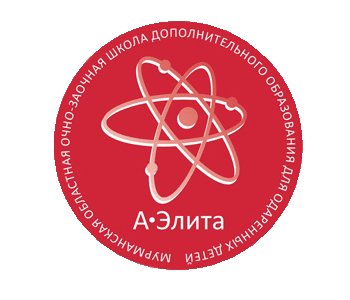 Тюркан Е.А., к.ф.н.Место проведения: г. Мурманск, ул. Коммуны, д. 9, ауд. 405(Мурманский арктический государственный университет)11.10.2017 г.(среда)10.15-11.45Тема: Грамматика повышенной сложности.Тюркан Е.А., к.ф.н.Место проведения: г. Мурманск, ул. Коммуны, д. 9, ауд. 405(Мурманский арктический государственный университет)11.10.2017 г.(среда)12.00-13.30Тема: Грамматика повышенной сложности.Тюркан Е.А., к.ф.н.Место проведения: г. Мурманск, ул. Коммуны, д. 9, ауд. 405(Мурманский арктический государственный университет)12.10.2017 г.(четверг)08.30-10.00Тема: Взаимоотношения в семье и социуме. Закон и порядок (чтение)Квасюк Е.Н., к.п.н.Место проведения: г. Мурманск, ул. Коммуны, д. 9, ауд. 422(Мурманский арктический государственный университет)12.10.2017 г.(четверг)10.15-11.45Тема: Взаимоотношения в семье и социуме. Закон и порядок (лексика)Квасюк Е.Н., к.п.н.Место проведения: г. Мурманск, ул. Коммуны, д. 9, ауд. 422(Мурманский арктический государственный университет)12.10.2017 г.(четверг)12.00-13.30Тема: Взаимоотношения в семье и социуме. Закон и порядок (написание эссе/письма)Квасюк Е.Н., к.п.н.Место проведения: г. Мурманск, ул. Коммуны, д. 9, ауд. 422(Мурманский арктический государственный университет)